SOUND FOUNDATION SOMERSET SINGING STRATEGY 2014-15OTHER SINGING OPPORTUNITIES VIA SFSSFS singing opportunities are delivered by two partner organisations; Somerset Music and Jackdaws Music Education Trust. Keep an eye on their websites for information and dates and there is more information about all SFS delivery, the Music Hub for Somerset on the SFS website.http://www.soundfoundationsomerset.org.uk http://www.somersetmusic.somerset.org.uk/SitePages/Home.aspx http://www.jackdaws.org.uk Somerset County Youth Choir - At long last the SCYC is back. Led by inspiring conductor Kat Stevens this is an auditioned choir with an age range of 11-21 years old who will be able to take part in a number of residentials across the year and perform in a wide range of concerts and other opportunities. Auditions take place from 13-15th October. Contact KAStevens@somerset.gov.uk for more information.INSET Days - Monday 5th January & Wendesday 8th July – focus of the day to follow	         Friday 15th May - Annual 'Primary Music Conference' at Dillington House.Jackdaws Singing Skills and Composing Workshops - If you want to develop your skills further or host a skills day for teachers led by our specialist team then please do contact saffron@jackdaws.org and keep an eye on the SFS and Jackdaws website for more details. Jackdaws OperaPLUS - Your class could be in an opera with professional opera singers and even have it performed in your school if the space available is appropriate.  Workshops and rehearsals all led and supported and teaching materials provided.  A project delivered by Jackdaws. Contact saffron@jackdaws.org for more informationTeachers Rock Choir - A choir for teachers who want to enjoy themselves singing rock standards and possibly pinch the material and ideas for their own classes. Rehearsals are half termly at Court Fields Community School, Wellington from 4.30pm-6.30pm, this term on Weds 24th September and Weds 19th November. Contact KirstenW@somerset.gov.uk for more information.Jackdaws Songbirds Choir - Frome based choir led by the very popular Caroline Radcliffe. Sings popular and world music a cappella and performs in many local concerts and festivals.  Wednesdays from 7.40pm – 9.10pm. Meets at St John’s School, Christchurch Street East. £5 a session or £4 termly subs per session. More information from music@jackdaws.org The Somerset Youth Choir Network - SFS is in the process of drawing up a network of area youth choirs and inviting them to take part in a registration process, in order to promote them across the county. If you know of a choir in your area please do let us know - KirstenW@somerset.gov.uk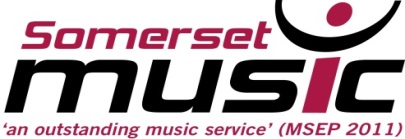 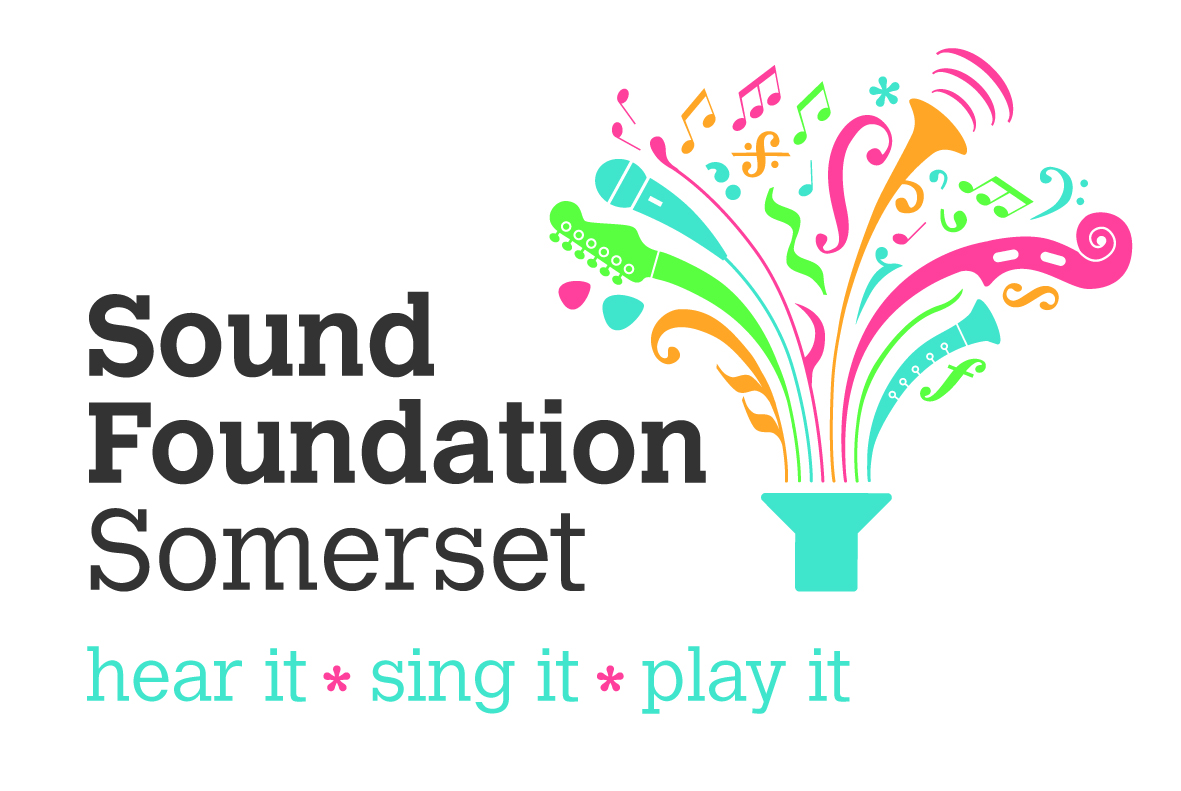 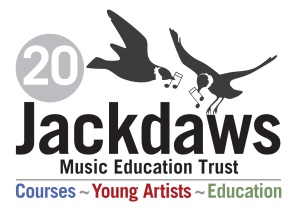 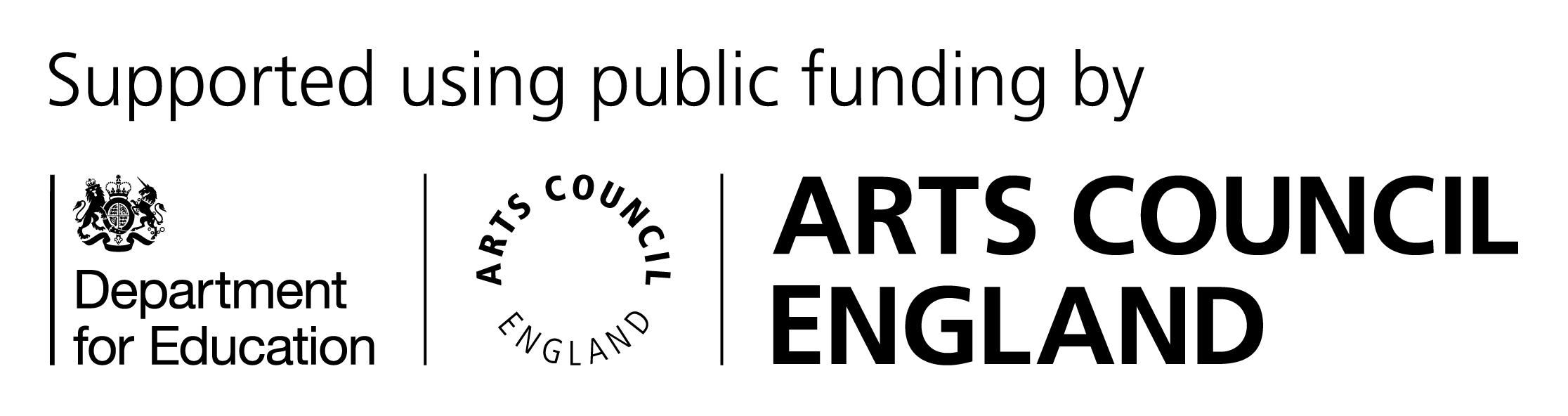 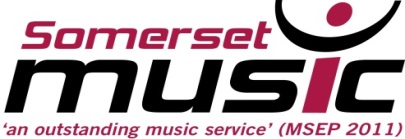 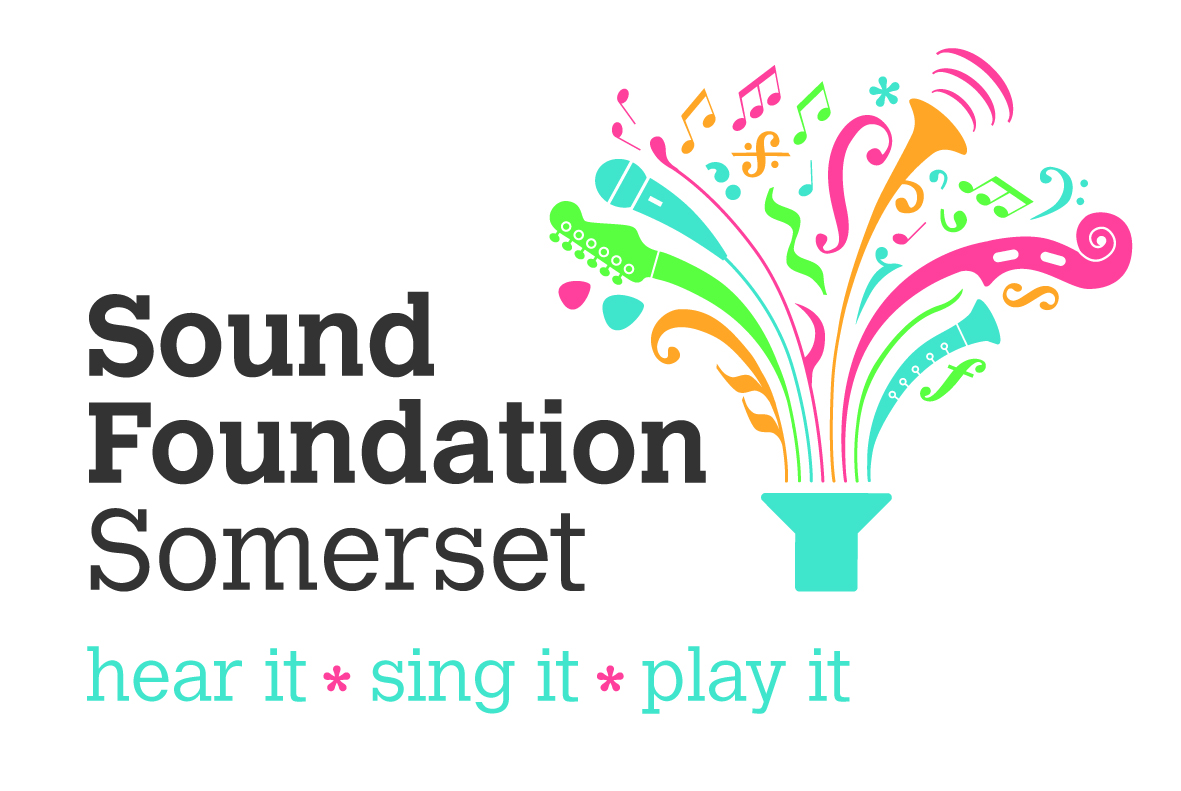 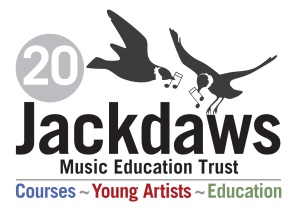 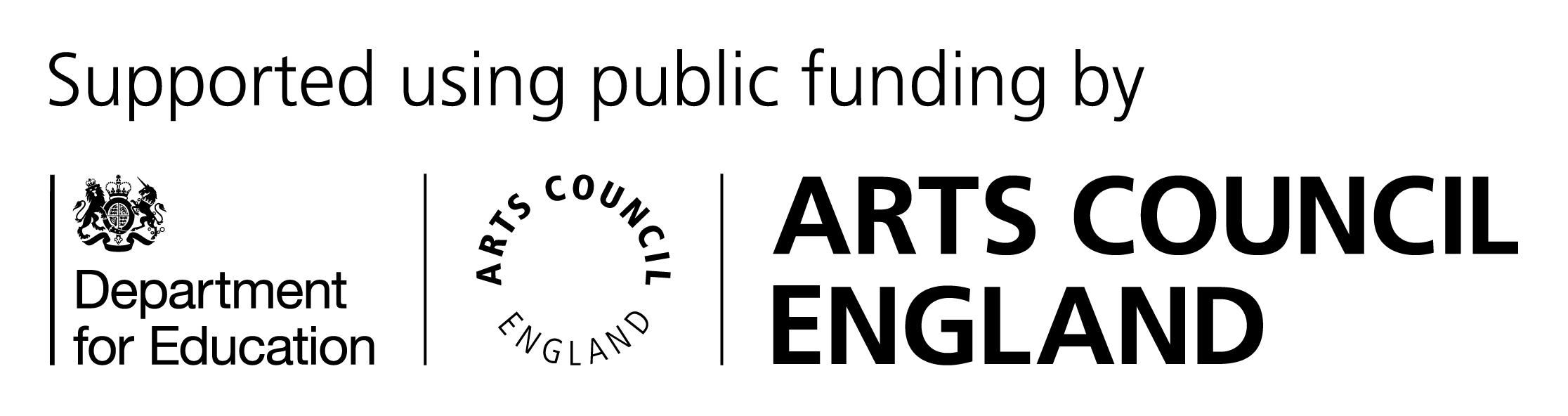 